ВВЕДЕНИЕСовременное состояние теории обучения технологии и накопленные знания делают необходимым еще раз вернуться к культуре коммуникативного обучения.На пороге нового века существенно изменился социокультурный контекст изучения технологии в России. Значительно возросли их образовательная и самообразовательная функции в школе и вузе, профессиональная значимость на рынке труда в целом, что повлекло за собой усиление мотивации в изучении предмета. Соответственно возросли и потребности в использовании этого предмета. Новые задачи предполагают изменения в требованиях к уровню владения технологией, определение новых подходов к отбору содержания и организации материала, это и объяснило актуальность выбранной темы. Содержание школьного курса определяется коммуникативными целями и задачами на всех этапах обучения: в начальной школе, на второй и третьей ступенях, где обучение уже направлено на развитие коммуникативной культуры и социокультурной образованности школьников, позволяющей им быть равными в бытовой, культурной и учебно-профессиональной сферах.Предмет «Технология», таким образом, как инструмент познания в условиях коммуникативно-ориентированного обучения становится также средством социокультурного образования. Коммуникативно-ориентированное обучение на уроках технологии означает формирование у школьников коммуникативной компетенции, разговорной, практической и мыслительной, когда ученик готов использовать технологию как орудие труда.К сожалению, нельзя сказать, что уже познаны и сформированы все закономерности, позволяющие эффективно обучать речевой деятельности, но одно можно утверждать с уверенностью: основой методического содержания современного урока должна быть коммуникативность.Проблема: какие условия необходимо создать на уроке технология для формирования коммуникативной компетенции у учащихся.Объект исследования -  коммуникативная культура.Предмет исследования - коммуникативная культура на уроках технологии при изучении раздела «Кулинария».Цель курсовой работы – изучить особенности формирования коммуникативной культуры.Задачи:1. изучить психолого- педагогическую литературу для теоретического обоснования проблемы;2. проанализировать уровень сформированности коммуникативной культуры у учащихся;3. сформировать коммуникативную компетентность на уроках технологии при изучении раздела «Кулинария»;4. разработать программу по разделу «Кулинария».Сущность метода исследования заключается в теоретико-методологической основе исследования, которое составили концептуальные положения о заключительных и сенситивных периодах развития личности; идеи личностно-ориентированного подхода в педагогическом процессе.Теоретическая значимость исследования заключается в том, что уточнена сущность коммуникативной культуры подростков, выявлены возможности уроков технология для ее формирования, построена теоретическая модель формирования коммуникативной культуры подростков.Практическая значимость исследования заключается в том, что его результаты могут быть использованы не только учителями технологии средней школы, но и преподавателями других общеобразовательных дисциплин. Структура работы: работа состоит из введения, двух глав, заключения, литературы, приложений.ГЛАВА IТеоретические основы формирования коммуникативной культуры учащихся1.1.Понятие, сущность коммуникативной культурыНаучное содержание понятия «коммуникативная культура» определяется содержательным наполнением понятий общение, коммуникации, толетарность. Общение – связь между людьми, в ходе которой возникает психический контакт, проявляющийся в обмене информацией, взаимовлиянии, взаимопереживания, взаимопонимании. Общение направлено на установление контакта между людьми, целью его является изменение взаимоотношения между людьми; установление взаимопонимания, влияние на знания, мнения, отношения, чувства и другие проявления направленности личности; средством – различные формы самовыражения личности. Контакты между людьми в общении, есть необходимое условие существования индивида [5,с.123]. Своеобразным содержанием общения следует признать отношения и взаимоотношения, которые наполняют коммуникативная культура, придают ему своеобразный колорит, окрашенность, диктует средства, манеру общения. Содержательная сторона же общения реализуется через способы, средства. Главным средством общения, в человеческом обществе, является язык. Однако параллельно с языком внутри речевого общения широко используется неречевые средства: облик, жесты, мимика, положение партнеров относительно друг друга, изображение. Коммуникации – это умение и навыки общения с людьми, от которых зависит успешность людей разного возраста, образования, разного уровня культуры и психологического развития, а также имеющих разный жизненный опыт и отличающихся друг от друга коммуникативными способностями [11,с.110]. Под влиянием массовой коммуникативной культуры происходит сдвиги в сознании людей и в их поведении. При этом выявляются обстоятельства, которые характеризуют непрерывный поток информации, как выражение ее количества в определенный момент вызывает качественный сдвиг в сознании людей. Содержание массовой коммуникативной культуры должно затрагивать ум и чувство, поэтому оно должно быть доходчивым, опираться на какой – то средний уровень осведомленности реципиента. Поток информации через различные каналы должно заинтересовывать и эмоционально затрагивать. Поэтому наличие нового содержания в нем – обязательный элемент [11,с.112]. Толерантность – это сложный, многоаспектный и многокомпонентный феномен, имеющий множество линий проявления и развития, и потому пронизывает все сферы социальной и индивидуальной жизни. Это особое поведение человека, направленное на конструктивное взаимодействие с «другим»; качество, характеризующее отношение к другому человеку как к равнодостойной личности и выражающееся в сознательном подавлении чувства непринятия. К раскрывающим сущность понятия «толерантность» относятся слова: терпимость, терпение, признание, уважение, великодушие в отношении других, прощение, снисхождение, мягкость, снисходительность, сострадание, благосклонность, терпение, расположенность к другому, выносливость, готовность к примирению и др. Обновление содержания образования выступает как решающее условие формирования у младших школьников системы современных социально значимых ценностей и общественных установок. С раскрепощением личной свободы и расширением кругозора преодолевается синдром нетерпимости к любому инакомыслию. В результате чувство терпимости становится существенным элементом духовного пространства нашего общества. Таким образом, толерантность в процессе социализации личности должна стать естественной нормой, определяющей стиль ее поведения и мышления [17,с.15]. Коммуникативную культуру можно рассматривать: как коммуникации; как системообразующий, интегрирующий социум фактор; можно наряду с художественной, эстетической, информационной и др. В данной работе мы будем рассматривать коммуникативную культуру как коммуникации, т.к. отсутствие необходимых навыков владения коммуникативной техникой любым участником учебно-воспитательного процесса ведет к искаженной передаче и приему знаний, идей, мнений и чувств [3,с.324]. Коммуникативная культура всегда направлено на другого человека. Для того чтобы определить, является тот или иной вид взаимодействия коммуникативной культурой, необходимо обратить внимание на: внимание и интерес к партнеру. Взгляд в глаза, внимание к словам и действиям другого свидетельствуют о том, что субъект воспринимает другого человека, что он направлен на него. эмоциональное отношение к партнеру; инициативные акты, направленные на привлечение внимания партнера к себе. Стремление вызвать интерес другого, обратить на себя внимание наиболее характерный момент общения. чувствительность человека к тому отношения, которое проявляет к нему партнер. Изменение своей активности под влиянием отношения партнера явно свидетельствует о такой чувствительности [8,с.36]. Сформированность коммуникативной культуры личности определяется по таким группам критериев: культура общения, общительность; культура речи; коммуникативные умения; коммуникативное мышление; ценностные ориентации; досуговые интересы. 
Организационной культура групп оценивается по таким критериям как: социально-психологический климат; групповые ценности; уровень самоорганизации досуговой группы; групповая сплоченность; целостность группового восприятия (термин В. Агеева); целеустремленность. Важная роль в исследовании отводится «эмоциональным» критериям: эмоциональная вовлеченность в деятельность (Р. Чикзентмихали); ощущение удовлетворенности участием в культурно-досуговом мероприятии и досугом в целом), которые отражают степень реализованности рекреационно-развлекательной функции досуга [8,с.37]. Рассматривая критерии коммуникативной культуры можно выделить и три основных его мотива: деловые мотивы, которые выражаются в способности к сотрудничеству, к игре, к общей активности; познавательные мотивы, возникающие в процессе удовлетворения потребности в новых впечатлениях, в познании нового, источником которого выступает взрослый – источник новой информации и в то же время как слушатель, способный понять и оценить суждения и вопросы младшего школьника; личностные мотивы, характерные только для общения как самостоятельного вида деятельности, в этом случае коммуникативная культура побуждается самим человеком, его личностью. Это могут быть отдельные личностные качества, а могут быть отношения с другим человеком как с целостной личностью [8,с.37]. У младших школьников коммуникации формируются, как правило, между детьми одного и того же пола. По мере ослабления связи с родителями ребенок все более начинает ощущать потребность в поддержке со стороны товарищей. Кроме того, ему необходимо обеспечить себе эмоциональную безопасность. В школьные годы группы сверстников формируются по принципам пола, возраста, социально-экономического статуса семей, к которым принадлежат младшие школьники. Коммуникации у младших  способствовать школьников  интеграция формируются  общепринятым в основном  культуры в игре. В  главным игре  фгос развиваются  условия чувства  если сотрудничества  сознательном и соперничества. А  целью такие  использованием понятия,  саморазвитие как  внимания справедливость  которые и несправедливость,  другого предубеждение,  наибольший равенство,  формируются лидерство,  технических подчинение,  участию преданность,  решены предательство,  конкурс начинают  более обретать  вовлеченность реальный  яйцо личностный  недостатков смысл [11,с.85]. Если в конце дошкольного возраста, потребность в общении со сверстниками только оформляется, то у младшего школьника она уже становится одной из главных. В 7-10 лет ребенок точно знает, что ему нужны другие младшие школьники, и явно предпочитает их общество. Таким  изучая образом,  деловые коммуникативная  немного культура  особие основывается  структуру на мотивированном  воспитании взаимодействии  лапша друг  другую с другом,  важная с коллективом. При  конфликтных воспитании  среде коммуникативной  обработки культуры  готовность необходимо  выявляются учитывать  даем психолого-педагогические  бережнова особенности  человека младших  конкурс школьников,  такие так  интервью как  методы группа  экран сверстников  которое становится  получение для  гудинаф младшего  ребенок школьника  своей тем  этом своеобразным  столовых фильтром,  обобщенного через  мероприятии который  ходе он пропускает  более ценностные  получает установки  оценки родителей,  аждая решая,  необходимо какие  макароны из них  команды отбросить,  познавательные а на какие  согласна ориентироваться  которое в дальнейшем.  азбука 1.2  культуры Условия  конкурс формирования  коммуникативной  данной культуры учащихся в  владение образовательном  которых процессе  умение школыФормирование  решены у учащихся  полтавка способностей  дают к успешной  команды социализации  функции и активной  должно адаптации  обучения на рынке  наибольшее труда  формируются возможно  обучение лишь  другим при  таким условии  конкурс овладения  недостаточно ими  отечественных коммуникативной  поэтому культурой. В  запеканка связи  выделить с усилением  предмет роли  учебные общения  время в условиях  структуру модернизации  структуру отечественного  данной общего  результат образования  бульонный и в связи  должны с переходом  сегодня школы  описываем к новому  школьников поколению  структуру образовательных  методы стандартов  обобщенного существует  гуружапов необходимость  геркулес введения  могут современных  наименьший образовательных  если технологий.Успешное  пиаже стабильное  разделить существование  явно ученической  культуру группы  обучение и удовлетворенность  активной ее членов  этапах во многом  решающее зависят  владение от способности  речевая каждого  лапша к включению  непонимание и кооперативных  такой взаимосвязей. Учащийся,  составляющие который  приемов не может  малых легко  если и свободно  вербальных сотрудничать  проявлении с одноклассниками,  точностью вероятнее  чтобы всего,  технология будет  определенные изолирован. В  методы классах,  молоко работающих  кооперацию по принципу  условия сотрудничества,  уроках повышается  явно продуктивность,  рисовая и создаются  другим более  художественной благоприятные  отношения условия  социально для  засыпают формирования  устной коммуникативной  сформулировать культуры  решающее в отличие  получает от тех,  функции в которых  владение индивиды  связи находятся  учитель в отношениях  ядрица конкуренции. Общепризнанно,  такой что  обучающихся для  практической внутригрупповых  полученных отношений  структуру наиболее  общепринятым действенной  дошкольного является  принадлежат не конкуренция,  соль а сотрудничество.Необходимость  если введения  получение современных  относятся образовательных  научном технологий  строить обусловлена  целом так  пропускает же возможностью  изменение создания  умение условий  кого для  групповая самостоятельного  какая решения  сфере коммуникативных  результат проблем  культура учащимися.Педагогическая  справедливость технология –  эта  решения та категория,  от  отечественных которой  полтавка зависит,  педагогическая какого  решения характера  интегрирующий познавательную  способности деятельность  целесообразно включается  более ученик  интервью в образовательной  неизбежностью среде  отсутствие школы  получить в процессе  технологии обучения,  способность что  формирование в свою  джуринский очередь  межгрупповой отражается  стандартов на качестве  конкурс его  повторить достижений  целом в сфере  молоко коммуникаций.По  наибольший утверждению  ядрица ряда  вовлеченность отечественных  предполагающие исследователей,  начальной в настоящее  конкурс время  того понятие «технология» нельзя  технологии отнести к общепринятым  изменение в консервативной  обработки педагогической  работающих науке [1,  отображать С.15],  общение таким  учащихся образом,  представлена это  содержание достаточно  касающиеся новое  отношение понятие,  строить обладающее  рисовая широким  содержание спектром  умение различных  перловка дефиниций.В  условия современной  решения литературе  изучая под  именно технологией  дуршлаг понимается,  определенные прежде  отечественных всего,  младшего реализация  применение системного  диалоговые метода  информацию формирования  пособие и использования  отсутствие всего  того образовательного  именно процесса [5,  участию С.35-36].Технология  другую может  школьного рассматриваться  условиях с нескольких  есть позиций. С  чтобы одной  конфликтных стороны,  ученицы под  даем технологией  обретать обучения  получает понимается  бумаги единство  бумаги средств  строить и методов  решающее отбора,  было презентации,  какая трансформации  необходимо и предъявления  чувства образовательной  этом информации. С  проведенное другой  изучение стороны,  достаточно технология  отношений обучения  гуружапов может  бумаги быть  дополнительным представлена  гласные как  результате совокупность  позволит знаний  применение о способах  формируются влияния  оценки преподавателя  существование на учащихся  способности в условиях  описываем образовательного процесса с  наглядно применением  каше отобранных  ответов технических  которые и информационных  нормами средств.В  умение самой  особие же технологии  технология обучения  самовыражения такие  качестве понятия,  как  конкурс содержание,  позволит методы  себя и дидактические  найдите приемы  бумаги взаимосвязаны  современной и взаимообусловлены.Вследствие  интегрирующий этого  того технологию  школьников обучения  именно следует  тест признать  многоаспектный категорией  результат системного  направленной характера. В  также структуру  конкурс технологии  культуры обучения  отличающиеся как  повторить системы  обучение входят,  технология соответственно,  совокупности цели  следующую и содержание  культура обучения,  отсутствие средства  описываем педагогического  джуринский взаимодействия,  точностью организация  диалоговые образовательного  диктует процесса,  проведения учитель  изучая и ученик  фгос как  полученных его  диктует субъекты,  гуружапов результат  оценить деятельности.В  последние  десятилетия  стал  активно  использоваться  термин «педагогическая  владение технология». Его  если определения  условия сводятся  художественной к совокупности  активно психолого-педагогических  девочек установок,  полтавка которые  дополнительным определяют  структуру выбор  себя и сочетание  активной форм,  которые методов,  получить способов,  решения приемов  подготовленных обучения  интеграция и педагогических  получены средств. Такая  такие совокупность,  которые по мнению  отношение Б.Т. Лихачева,  приемов есть  команды инструментарий  ячневая педагогического  представлена процесса [3,  получены С.124].Глобализация  получает образовательной  обычным системы,  ведет усиление  бумаги и актуализация  сегодня человековедческого  учитель и обществоведческого  иной компонентов  даем научного  именно знания  команды с неизбежностью  способствовать приводят  непонимание к необходимости  результат разработки  людей адекватных  предполагающие современным  приглашает требованиям  поиске коммуникативно-диалоговых  каждый технологий  оценки обучения  каше и воспитания  того в системе  бумаги образования.Исследователи  изучение отмечают,  рисовая что  культуры коммуникативно-диалоговые  того технологии  групповая не только  практической развивают  учащихся у учащихся  толе такие  бульонный качества  составляющие как  убеждаемся гибкость,  владение критичность,  дружелюбные но и формируют  дошкольного дискуссионную,  строить рефлексивную,  психический коммуникативную  итоговый культуру,  поиске тем  сегодня самым,  более приобщая  среде к культуре  вегетарианский демократического  умение общества.Диалоговые  групповая технологии (проблемная  бережнова дискуссия,  качестве проблемная  учителем дискуссия  наименьший с выдвижением  витие проектов,  недостаточно дискуссия-диалог,  отношений межгрупповой  которые диалог,  неизбежностью дискуссия  сложных с игровым  себя моделированием,  такие направленный  игре диалог  манка и др.) в  конкурс образовательной  овладение среде  относятся школы  гудинаф опираются  владение на развивающую  каждая концепцию  оценки усвоения,  запеканка что  учебного обусловлено  диагностики полиаспектностью  многоаспектный коммуникативной  способов культуры.Коммуникативно-диалоговая  данной технология  конкурс ориентируется  таким на личностные  кооперацию структуры  воспитании и является  обучение обучающей  группа и воспитывающей  основывается по общему  заключение содержательному  участию и структурному  делает типу,  особенности что  обозначенных обусловлено  если спецификой  письменную коммуникативной  непонимание культуры  познавательных учащихся. Коммуникативно-диалоговая  многоаспектный технология  решающее организована  общения циклично  толокно и включает  игиене контроль,  учитель самоконтроль  команда и взаимоконтроль  рисунка в процессе  ставиться коммуникативной  обмен деятельности. Учебный  связи процесс  поиске организован  младших на диалоговой  владение основе,  получены а учебный  предлагаемая материал  толе выстроен  речевая на базе  ключевыми личностно-смысловых  диагностики и эмоционально-психологических  учитывать характеристик.В  того целом  практической коммуникативно-диалоговая  проведении технология  системе направлена  педагогическая гуманизацию  осталось и демократизацию  предъявления межличностных  учебного отношений  отношение учащихся.ГЛАВА  ведет IIПрактические  культура аспекты  количества формирования  было коммуникативной  методы культуры  определенные на уроках  делает технологии2.1 Диагностика  готовится уровня  качестве коммуникативной  овладение культуры  получение школьниковПри  воспитании обучении  познавательных младших  подготовить школьников  делает следует  конфликтных ориентироваться  лапша на получение  представлена планируемых  которых результатов – личностных,  определяющей метапредметных  начальной и предметных. Метапредметные  пособие результаты  поток в начальной  готовность школе  другую представлены  обобщенного в виде  рисуночная четырех  гуманит групп  правильно универсальных  изучая учебных  умение действий (УУД):  которые личностных,  вегетарианский регулятивных,  найдите познавательных  готовится и коммуникативных. Для  интегрирующий того, чтобы  качестве оценить  решении уровень  решающее формирования  культура этих  разделить действий  предъявления учитель  малых совместно  самом с психологом  определяющей подбирает  оценки определенные  бульонный методики  обобщенного диагностики  экран и использует  диагностики их по своему  справедливость усмотрению. В  интервью научном  также арсенале  актуальной имеются  полтавка множество валидных методик  своей диагностики. В  культуру предмет  список нашего  геркулес исследования  столы входят  толокно коммуникативные  кулинарное УУД  умение младших  среде школьников. С  способностями целью  правильно оценки  иными их сформированности  определяющей у учащихся  кого проведен  звуковой анализ  особие различных  решающее методик  основывается диагностики. В  другого результате  проведения мы пришли  социально к выводу  оценить о том,  результат что  джуринский на сегодняшний  среде день  потому методики  точностью оценки  технология сформированности  взаимно коммуникативных  согласна УУД  взаимно школьников  учащихся имеют  диалоговые недостаточно  результате целостную  столы структуру  общение и не позволяют  звуковой должным  подсчитывается образом  изучение провести  технологии объективное  гуружапов оценивание  технология их уровня. ФГОС  познавательных раскрывает  способствовать значение  решения коммуникативных  отсутствие УУД  диалоговые не узко  чувства прагматически,  личной как  себя обмен  внимания информацией,  изучение например  людей учебной,  вовлеченность а во всем  способствовать полноценном  команды значении  поиске всех  гуружапов видов  учебные коммуникации. Иными  способов словами, коммуникативные  который УУД  главным рассматриваются  оценки как  обучение смысловой  использованием аспект  школьников общения  потому и социального  рисунка взаимодействия,  процессе начиная  недостатков с установления  предлагаемой контактов  образования и вплоть  получить до сложных  пшено видов  школьного кооперации (организации  бумаги и осуществления  психический совместной  найдите деятельности),  наибольший налаживания  познавательные межличностных  правильный отношений [6,  способов С. 93]. Отсюда  среде в своем  положение исследовании  учитывать предлагаем  содержание несколько  особо расширить  того данные,  школьного получаемые  участию при  обозначенных проведении  идентификация диагностических  совокупности методов  каше оценки,  чувств чтобы  подготовка дать  если более  команды объективную  того оценку  если сформированности  выявляются коммуникативных  игиене УУД. Предлагаемая  получить методика  обучающихся диагностики  языком основывается  культура на интеграции  подготовка предложенной  внимания учителям  столовых методики  воспитании Ж. Пиаже  соль и теста-рисунка,  ячневая который  решения дополняет  отличающиеся сведения о  ставиться коммуникативных УУД  самом в проявлении  выделить личностных  использованием особенностей  какие школьника. Поскольку  оценки коммуникативная  подсчитывается компетентность  обобщенного имеет  сдвиги исключительно  учебный многогранный  способности характер,  очень необходимо  происходит выделение  языком основного  касающиеся состава  рисовая коммуникативных  действия действий,  существование т. е. тех  формирование действий,  воспитании которые  внимания имеют  какие наиболее  ячневая общее  перед значение  общение с точки  команда зрения  выявить достижения  отличающиеся целей  выявить образования,  рисунок обозначенных  другого в новом  говорящего проекте  обозначенных стандартов [6,  получает С. 97]. Главным  культуры акцентом  рисуночная оценивания  особенности в нашей  технология работе  учитель является  столовых определение  особие уровня  познавательные сформированности  перловка у школьников  случае такой  общепринятым составляющей  достаточно коммуникативных  проведенное умений  упражнения как  проведения взаимодействие, и следовательно,  культура для  ультуры предлагаемой  устную интегрированной  игре методики  оценить было  среде использовано  учебного задание «Правое-левое» по  засыпают методике  предлагаемая Ж. Пиаже,  которые краткое  вида содержание  общение которой  целесообразно представлено  тест в таблице 1. Изучение  более научно-педагогических  активной публикаций  итоговый и результат  главным ранее  относятся проделанной  другого работы,  который позволили  проведении выявить  итоговый и сформулировать  научном следующее  умение противоречие,  пропускает которые  изучены возникает  ведет при  познавательных использовании  содержание представленных  правильный заданий  макароны для  прежде проведения  языком диагностики  обучение формирования  качестве коммуникативных  содержание умений – при  предлагаемой интерпретации  поэтому и обработке  практической результатов  владение методики  гласные превалирует  таким достаточно  ядрица субъективный критериально-оценочный подход. Данные,  какая полученных  дают при  устную проведении  наибольшее этой  обучения диагностики  структуру сформированности  подготовка коммуникативных  получает УУД  пропускает младших  положительном школьников,  группа наглядно  школьников отображены  приемов на рисунке 1. По  способности этой  обучения методике  чтобы диагностики  предмет большинство  получает учащихся – 41%,  взаимно показали  если положительное  кастрюля отношение  проявлении к одноклассникам  групповые и охарактеризовали  себя себя  участию как  изучая дружелюбно  устной настроенных  предъявления ребят,  определенные готовых  дополнительным в нужный  время момент  учащихся помочь  неизбежностью товарищу. Следующую  бульонный категорию – 29% составили  идентификация ребята,  какие показавшие  предмет хорошую  обучения коммуникабельность,  если т.е. это  поведение общительные,  способностями дружелюбные  обмен ребята,  учитель верные  полученных школьные  толокно товарищи. Достаточно  умение высокий  обучения уровень  технологии школьного  групповая общения  способов продемонстрировали 20% младших  стандартов школьников,  данной которые  общему охарактеризовали  которых себя  культуру как  предмет детей,  самом отличающиеся  познании особой  продел общительностью  общения и доверительностью. Они  область хорошо  познавательных контактируют  школьников со сверстниками,  сформулировать быстро  технология и легко  каждый находят  введения общий  рисунка язык  рецензирование и интересны  потому для  данной окружающих  культуру ребят. Наименьший  решающее процент – 10%,  проявлении составляют  людей учащиеся,  если показавшие  немного низкий  необходимо уровень  учебные общения. Такие  ставиться ребята  интонации осторожны  оценить в своем  групповые общении  получает с одноклассниками,  усиление стараются  относятся держаться  которые в стороне  сознательном и участвуют  команда в школьной  результат жизни  поиске только  явно при  гудинаф содействии  взаимно учителя [5,  оценивания С. 41]. Чтобы  отправки получить  общения более  применение надежные  данной и объективные  культуру данные  приготовление об уровне  крупяные сформированности  полтавка коммуникативных  таким УУД  направленной учеников,  групповая на наш  главным взгляд,  количества целесообразно  технология использовать  введения батареи  крупяные или  если комплексы  деловые методик,  владение которые  получает дополняют  структуру друг  какие друга,  конкурс взаимно  другого уточняют  достаточно полученные  подготовка данные [1,  необходимо С. 102]. Поэтому  должны в своем  учебный исследовании  взаимно дополнительно  воспитании к методике  малых Ж. Пиаже  вербальных применен  этом тест «Рисунок  культуры человека» (К. Маховер,  которые Ф. Гудинаф). Его  языком использование  формирование и обработка  бумаги результатов  социально по шкале  если оценивания  интеграция позволит  многоаспектный составить  воспитании более  вида полное  поток представление  связи о личности  правильный ученика,  оценки его  тест коммуникабельности,  бумаги тревожности,  точностью агрессивности,  которые выявить  касающиеся уровень  необходимо межличностных  предлагаемой отношений  практической и интеллекта. Согласно  предлагаемая критериям  крупяные оценки  рассказать теста,  идентификация все  важная вопросы  диагностики и реплики  малых ученика  владение в процессе  первую рисования,  обозначенных особенности  психический его  гуружапов поведения,  гласные а также  продел такие  может манипуляции  отношение как  речевая стирание  также элементов  применения рисунка  познании и дополнения,  выявление отмечались. Наблюдение  умение за детьми  условия показали,  обозначенных что  школьного большинство  явно учащихся  кого были  экран спокойны,  вследствие некоторые  время проявляли  людей особое  если любопытство,  ультуры но были  этом и такие,  отображать которые  подготовившись были  диктует смущены  особенности и насторожены. При  устной интерпретации  какие показателей  следующую по тесту-рисунку  говорящего получены  применения следующие  устной результаты: – 50% детей  связи показали  перед хороший  очень результат  идентификация сформированности  актуальной коммуникативных  говорящего умений  звуковой и продемонстрировали  аждая соответствие  дополнительным психологического  среде и умственного  умение развития  быстро со своим  формирование возрастом; – 29% учащихся  внимание при  какие положительном  описываем отношении  определяющей к дружбе,  убеждаемся проявили  например стеснительность  определенные и неуверенность  результат в собственных  среде силах; – 14% обучающихся  должно составили  ячневая удовлетворительный  более уровень  стороне сформированности  содержание коммуникативных  чтобы умений,  предъявления при  результат этом  ответов в ходе  содержание выполнения  совокупности рисунка  владение были  формируются достаточно  учитывать импульсивны  быстро и особенно  может любопытны; – 7% показали  функции низкий  должны уровень  этапах сформированности  групповая коммуникативных  может умений,  кулинарное выразив  гуружапов в процессе  условия рисования  могут настороженность  технологии и непонимание  общепринятым поставленной  столовых задачи. Анализ  подготовить полученных  оценки результатов  активной показал,  культуры что  который применение тест-рисунка позволило  недостаточно получить  яйцо более  владение полную  рисунка информацию  другого об уровне  содержание сформированности  формируются коммуникативных  направленной УУД  содержание младших  бумаги школьников. В  решены этом  мероприятии случае  ведет учет  происходит результатов,  обучение полученных  содержание при  вследствие дополнительном  ядрица проведении  отображать теста-рисунка,  готовится помог  получение учителю «наглядно» рассказать  системе о характере  целью школьника,  запеканка о его  способность душевном  такие состоянии,  ценностные выявить  дошкольного определенные  владение проблемы,  готовится которые  есть возникают  бульонный при  учебного общении  научном со сверстниками. Диагностика  какие с использованием  разделу рисунков  развития учащихся  найдите также  сдвиги очень  обретать важна,  пиаже так  недостатков как  стандартов она  воспитании отражают,  социально в первую  художественной очередь,  относятся не сознательные  гуружапов установки  девочек человека,  основывается а его  проведения бессознательные  нормами импульсы  практической и переживания. Именно  актуальной поэтому  чередой в рисуночных  джуринский тестах  обозначенных так  культуры трудно  иной быть  вегетарианский необъективным,  сформулировать представив  особ себя  гуружапов в них  достаточно не таким,  образования какой  таким ты есть  обретать в действительности,  конкурс что  полтавка и было  интонации продемонстрировано  поведение учениками. При  обучающихся этом  команды они  обучающихся просты  школьного в проведении,  необходимо занимают  засыпают немного  познании времени  молоко и не требуют  подсчитывается никаких  условия специальных  мероприятии материалов,  первую кроме  день карандашей  методике и бумаги [4,  обработки С. 35]. Дополнительным  вследствие достоинством  быстро рисуночных  обучающихся методов  образования диагностики  особо является  целью их естественность,  неизбежностью близость  группа к обычным  команды видам  обозначенных человеческой деятельности,  поиске особенно  изучены в младшем  гуружапов школьном  краевский возрасте. Тот  какие или  общему иной  обучения опыт  многоаспектный рисования  вовлеченность есть  происходит практически  конкурс у каждого  художественной человека  своей и, безусловно,  которые рисуночная  способности деятельность  отношений особо  иными нравится  способствовать младшим  строить школьникам. Применив  может предлагаемую  было методику  формирование для  которое оценки  обучение коммуникативных  найдите УУД  бумаги младших  совокупности школьников,  рисуночная в своем  словам исследовании  касающиеся мы получили  принадлежат более  учебные полный  класса объективный  способностями результат. Сказанное  другого выше  конкурс означает,  необходимо что  засыпают рисунок  составляющие на заданную  заключение тему  основным рассматривается  поэтому как  образования весьма  результат мощное  перловка психодиагностическое  младшего дополняющее  межгрупповой средство,  технологии что  краевский позволит  диалоговые существенно  гуружапов расширить  вербальных данные,  говорящего получаемые  школьников при  обмен проведении  гуружапов диагностики. 2.2 Содержание  другого и анализ  наименьший работы  явно по формированию  познавательные коммуникативной  умение культуры школьников  команда на уроках  составляющие технологииВ  быстро условиях  конкурс модернизации  может российского  результатов образования,  интегрирующий направленной  выявляются на повышение  отличающиеся качества,  отношение доступности  интервью и эффективности  каждая образования  кастрюля и  определяющей  проявлении в качестве  отношение одного  наименьший из направлений  изучение формирование  конкурс ключевых  способов компетентностей  рисунка учащихся,  учебного особо  более остро  найдите встает  полтавка проблема  только реализации  языком поставленных  другим задач  познавательные в школе. Особенно  культура актуальной  девочек считаю  команда проблему  подготовленных формирования  получить речевой  учителем культуры  групповая учащихся,  использованием владения  готовится ими  ключевыми  каждая коммуникативными  практической компетенциями. Ведь  конкурс правильная  существование и богатая  есть речь – это  конфликтных не только  среде показатель  сформулировать культурного  способностями уровня  конкурс человека,  познавательные но и индикатор  толокно его  обучение умственного  касающиеся развития. Владение  команды коммуникативными  упражнения компетенциями  девочек делает  решающее возможным   реализацию  которых собственных  выделить талантов  формируются и способностей,  образования саморазвитие  решения и самосовершенствование  которой личности.      Содержание  ультуры школьного  педагогическая курса  необходимо определяется  технология коммуникативными  существования целями  педагогическая и задачами  учителем на всех  качестве этапах  разных обучения:  вербальных в начальной  приглашает школе,  дошкольного на второй  бульонный и третьей  решения ступенях,  подготовить где  способность обучение  деловые уже  начальной направлено  учебного на развитие  основывается коммуникативной  существования культуры  глава школьников,  разных позволяющей  гуружапов им быть  относятся равными  изменение в бытовой,  словам культурной  получить и учебно-профессиональной  пропускает сферах.Коммуникативно-ориентированное  результате обучение  ведет на уроках  себя технологии  целом означает  содержание формирование  активно у школьников  проявлении коммуникативной  если компетенции,  способностями разговорной,  главным практической  отношения и мыслительной,  действия когда  какие ученик  формирования готов  людей использовать  людей технологию  себя как  каждый орудие  которые труда.Методы  проведения формирования  приемов коммуникативной  качестве компетенции  отношений на уроках  рецензирование технологииМетоды,  должно ориентированные  условия на устную  учебного коммуникацию:-все  научном формы  гласные учебного  общепринятым диалога; -доклады  изменение и сообщения;-ролевые  найдите и деловые  решающее игры,  научном предполагающие,  может в самом  только общем  ребенок виде,  получает роли Говорящего и  приемов Слушающего,  владение Задающего  неизбежностью вопросы  отсутствие и Отвечающего;- учебные  формирование исследования  описываем и учебные  рецензирование проекты,  отношений требующие  другого проведения  решающее опросов,  кооперацию бесед,  овладение интервью  учебные у разных  представлена категорий  кооперацию людей;- обсуждения,  результатов дискуссии,  способов диспуты; - упражнения  засыпают психологического  яйцо тренинга  культура общения,  средства в том  учебный числе  применения в конфликтогенных и  выявляются конфликтных  словам ситуациях;- выступление  экран на защитах  необходимо учебных  активной исследовательских  того работ,  деловые подготовленных  также товарищами,  обозначенных в качестве  вегетарианский оппонентов; - выступление  строить в качестве  учащихся ведущих  бумаги на мероприятиях,  словам вечеров  воспитании и т.д.;Методы,  способность ориентированные  отличающиеся на письменную  бережнова коммуникацию:- ролевые  пшено и деловые  культуры игры,  саморазвитие предполагающие,  делает в самом  приготовление общем  разделить виде,  конкурс роли Пишущего и  вида Читающего;- учебные  витие исследования  получает и учебные  учащихся проекты,  пшено требующие  усиление проведения  учебные анкетирования  проведенное или  есть письменного  формирования интервью  гуружапов с предварительной  действия подготовкой  говорящего вопросов (опросников);- проекты,  школьников предполагающие  научном составление  владение текстов  количества для  условиях размещения  себя на Интернет-форумах или  ультуры отправки  геркулес по электронной  выделить почте,  обучения а также  быстро получение  толокно и чтение  общему соответствующих  воспитании сообщений;- подготовка  развития заметок  воспитании и статей  культуры в СМИ  результате с учетом  технология аудитории;- рецензирование  бережнова учебных  вербальных исследовательских  толе работ,  может подготовленных  правильно одноклассниками.               На  упражнения уроках  упражнения технологии  содержание большое  должно внимание  которые уделяется  образования формированию  если коммуникативной  активной компетенции. При  системе исправлении  осталось недостатков  интеграция речевого  ходе развития  качестве выделяют  дополнительным четыре  наименьший направления: - воспитание  разделить звуковой  конкурс культуры  количества речи; - уточнение  существования словарного  предлагаемая запаса  диалоговые речи; - выявление  строить уровня  было сформированности  методике фразовой  культуры речи; - совершенствование  очень речевого  более общения. Интеграция  решены образовательных  столы областей1. Личностные  убеждаемся УУД:2. Познавательные  этом УУД:3. Коммуникативные  определенные УУД:4.Регулятивные  человека УУД:Образовательная  сегодня область «Технология»  Коммуникативные  положительном УУД:- планирование  девочек учебного  говорящего сотрудничества  того с учителем  глава и сверстниками – определение  этом цели,  оценивания функций  образования участников,  правильно способов  которые взаимодействия;- постановка  есть вопросов – инициативное  краевский сотрудничество  способов в поиске  способов и сборе  людей информации;- разрешение  строить конфликтов – выявление,  формирования идентификация  повторить проблемы,  количества поиск  осталось и оценка  только альтернативных  даем способов  личной разрешения  младшего конфликта,  также принятие  дают решения  должно и его  способность реализация;- умения  актуальной с достаточной  языком полнотой  умение и точностью  вследствие выражать  например свои  кого мысли  выявляются в соответствии  яйцо с задачами  себя и условиями  если коммуникации;  интеграция владение монологической  культуру и диалогической  происходит формами  художественной речи  готовится в соответствии  содержание с грамматическими  словам и синтаксическими  культура нормами  младшего родного  быть языка;- формирование  гуружапов умения  количества объяснять  наибольшее свой  которых выбор,  формируют строить  условиях фразы,  могут отвечать  школьников на поставленный  идентификация вопрос,  себя аргументировать;- формирование  такой вербальных  выявление способов  обобщенного коммуникации (вижу,  бумаги слышу,  экран слушаю,  ядрица отвечаю,  ключевыми спрашиваю);- формирование  отношения невербальных  формирование способов  кастрюля коммуникации – посредством кон-такта глаз,  подготовленных мимики,  основывается жестов,  рисунок позы,  наглядно интонации  отсутствие и т.п.);- формирование  владение умения  людей работать  рисунка в парах  познании и малых  также группах;- формирование  толе опосредованной  подготовившись коммуникации (использование  методы знаков  первую и символов).В  владение сфере коммуникативных УУД  именно ученики  взаимоконтроль смогут:- учитывать  делает позицию  список собеседника (партнера);- организовать  отсутствие и осуществить  какая сотрудничество  иной и кооперацию  отношение с учителем  повторить и сверстниками;- адекватно  основным передавать  общение информацию;- отображать  воспитании предметное  такие содержание  диагностики и условия  такой деятельности  бумаги в речи.Тема  данной урока. ИТОГОВЫЙ  использованием УРОК-Конкурс   ПО  школьного КУЛИНАРИИ.  6 классЦель: - выявить  список уровень  приготовление знаний  рисунок и умений  формируют по блоку «Кулинария» в 6 классе;
 - способствовать  мероприятии обобщению  предмет и систематизации  предмет знаний  наибольшее и умений  проявлении учащихся  предполагающие по технологии  общения обработки  формируются пищевых  поток продуктов; - способствовать  изучение развитию  содержание памяти,  обретать внимания,  дополнительным устной  игиене и письменной  содержание речи;  содержание творческого  диктует мышления (умение  готовность логически  интегрирующий мыслить  продел при  содержание решении  художественной ситуационных  если задач);- способствовать  себя получению  должно учащимися  справедливость личного  направленной опыта  действия применения  среде полученных  выделить знаний  более для  младших решения  пособие жизненных  отношения задач;- Привитие навыков  быть работы  строить в группе.Оборудование:  наибольший Презентация. Подготовить  отношения листы  важная бумаги  рисунок и карандаши  для  научном каждой  каждая команды.    Столы  владение в классе  получить необходимо  основным поставить  работающих для  развития команд  так,  выявить чтобы  поэтому ученицы  описываем могли  проведения совещаться  между  решены собой,  каждая делать  повторить записи  через и видеть  толе экран  письменную интерактивной  игиене доски.  
Ход  устной урока:Организационный  воспитании момент.Разделить  сознательном класс  результатов на команды  учителем можно  пропускает различными  кого способами,  которые предлагаю  процессе свой. Деление  использованием на две  обучения команды  диагностики проходит  если через  общение игру «Кого  количества выберешь  деловые ты?»Первую  непонимание ученицу  ячневая приглашает  групповая к себе  действия учитель  способов и просит  продел ее выбрать  дают кого-нибудь  прежде из класса  культуры фразой «Кого  общения ты выбираешь?»,  вновь  конкурс выбранная  выявление встает  рисунка по другую  вследствие руку  которой учителя  немного и выбирает  толе следующую,  группа которая,  структуру в свою  ультуры очередь  учащихся делает  даем свой  правильно выбор,  многоаспектный но становиться  умение к первой  было ученице. Каждая  диктует из девочек  список встает  общения со стороны,  интонации противоположной  познавательные той,  откуда  сформулировать ее пригласили.Так  список формируются  выделить две  работающих команды. Они  действия садятся  разделу за столы  идентификация и придумывают  которых веселое  конкурс кулинарное  информацию название,  явно выбирают  которые капитана.
После  дополнительным небольшого  могут вводного  такие инструктажа  происходит конкурс  изучая начинается!  Сегодня  современной мы проводим  приготовление урок  иными в виде  заключение викторины. Наша  отображать цель - повторить  краевский знания  отношение и умения,  ключевыми полученные  список на уроках  таким кулинарии.  Команды  содержание должны  своей не соревноваться  получить между  конкурс собой,  рисуночная а набрать  структуру как  образования можно  целью больше  строить баллов. 
  Наибольшее  общему количество  баллов,  поток которое  результат может  письменную набрать  чтобы команда  - 45. Каждая  подготовить ошибка  обычным отбирает  которые один  представлена балл.Представление  рисунка команд  оценить друг  того другу. (Название  отображать команды  учебные и капитана)2. Конкурс «Словесный  культуру футбол»Назовите  какая слова,  говорящего касающиеся  результат посуды  и  формирования кухонных  гласные приспособлений.   Команды,  гуружапов по очереди,  способностями как  другую бы «отфутболивая»,  дают  гуружапов ответ,  крупяные называя  качестве по одному  внимания слову:  должно названия  ответов кухонных  разделить принадлежностей,  образования посуды,  неизбежностью столовых  перловка приборов  формирование и т.п. Ответы  способов не должны  обобщенного повторятся.  Какая  недостаточно команда  назовет последней  активной слово,  происходит у той  может и победа,  выделить она  получает 2 очка,  ключевыми а проигравшая -1 очко.3. Конкурс  игиене капитанов. «Убери  культуру лишнее» Необходимо  интонации выбрать  дошкольного из   предложенного  методике набора  этапах слов  столовых лишнее,  языком записать  составляющие его  краевский на лист.             
                     ПОЛТАВКА  АРТЕК  ЯДРИЦА  учебного ГЕРКУЛЕС
                     ЯЙЦО  уроках ТВОРОГ  итоговый МУКА  средства СОЛЬ  например САХАР  обучения МОЛОКО  конкурс МАСЛО 
                     ЛАПША  осталось ВЕРМИШЕЛЬ  практической СОЛОМКА  результат МАКАРОН  
                      ДУРШЛАГ  столовых ЛОЖКА  письменную ТЕРКА  СЫРОРЕЗКА 
                     КАСТРЮЛЯ  которой ЧАЙНИК  должно ТАРЕЛКА  определяющей СКОВОРОДА
   Проверка  существования правильных  владение ответов  основывается происходит  команда путем  например взаимопроверки  структуру команд.      Каждый  способностями правильный  недостатков ответ – 1 балл (наибольшее  гудинаф количество  дошкольного баллов-5).
          4. Конкурс « Грамотная  звуковой хозяйка» Необходимо  результате вставить  выявить в слова  ребенок гласные  деловые буквы. Пишет  культуры на листе  столовых один  дуршлаг член  существование команды,  контролирует  познавательных вся  образования командаМ-К-Р-Н-П-ЛТ-ВК--ДР-Ц-Г-РК-Л-СП-РЛ-ВК-ПР-Д-Л-ВС-НК-М-РК-ВЬС-РН-К-ТВ-Р-Г Наибольший  гуружапов балл -10.Снова  научном у команд  определяющей идет  взаимопроверка.              
Правильный  экран ответ:    МАКАРОНЫ,  положительном ПОЛТАВКА,  таким ЯДРИЦА,  решении ГЕРКУЛЕС,  разделить ПЕРЛОВКА,  продел ПРОДЕЛ,  представлена ОВСЯНКА,  конкурс МОРКОВЬ,  подготовка СЫРНИКИ,  словам ТВОРОГ.5. Конкурс «Согласны  необходимо ли вы?»  Графический  подготовка диктант.Если  содержание команда  вследствие согласна  интервью с предложенным  малых утверждением, то  способностями на листе бумаги  особие ставит  связи такой  отсутствие знак   «+»  если  правильный не согласны  такой «-».-  Молоко  составляющие нужно  художественной кипятить  решении только  краевский в эмалированной  кастрюле.-  Макароны  вовлеченность солят  психический после  если закипания  главным воды.- Крупу  каждая для  получает каш  людей засыпают  область в кипящую  решении жидкость. - Первичная  социально обработка  участию макарон  структуру очень  отсюда проста:  людей их перебирают  решения и   
  промывают.- Перед  умение приготовлением  если сырников  правильный творог  протирают  обучение или  пропускают    через  геркулес мясорубку.- После  такой закипания  конкурс молока  крупу  оценивания в каше  выделить не помешивают.- Каши  подготовленных бывают  наглядно вязкие,  стандартов рассыпчатые  перед и жидкие.- Макароны  общепринятым содержат  макароны много  лапша питательных  необходимо веществ.- В  дружелюбные молочную  подготовить кашу,  владение соль  ячневая и сахар  дружелюбные добавляют  толокно за 15 минут  обмен до готовности.  Ответ:        Команды  среде делают  взаимопроверку. Наибольшее  структуру количество  системе баллов – 96.  если Конкурс « Юный  какие технолог»             Каждая  сегодня команда  отсюда выбирает  методы номер  результате или  учебные цвет  необходимо карточки,  особ где  воспитании потом  ключевыми высвечиваются  подсчитывается задания,  положение и   рассказывают,  оценить как  практической готовится  должны доставшееся  гудинаф им блюдо.1. Приготовление  диалоговые макаронной  кооперацию запеканки.2. Приготовление  формирования крупяных  отношений котлет.3. Приготовление  речевая вегетарианского  научном плова.      Подготовившись  иной несколько  если минут,  кулинарное команды  необходимо рассказывают, как  манка приготовит блюдо, если есть дополнения у  другой команды, то она может получить  дополнительные очки.    Наибольший балл -37. Конкурс «Расставьте все по своим местам»
       Найдите  соответствие круп злакам:                                 1.ПШЕНИЦА                          а.  МАНКА2.ОВЕС                                     б.  ГЕРКУЛЕС3.ПРОСО                                  в.  ПШЕНО4.ГРЕЧИХА                             г.  ПЕРЛОВКА
          5.ЯЧМЕНЬ                               е.  ЯЧНЕВАЯ
          6.РИС                                        ж.  ПРОДЕЛ
                                                             з.  ЯДРИЦА 
                                                             и. РИСОВАЯ 
                                                             д.  ТОЛОКНО                                          Ответ - взаимопроверкаНаибольший балл -98. Конкурс «Угадай блюдо». По набору продуктов угадать блюдо1. Макароны, соль, сыр, яйцо.2.  Молоко, рис, соль, сахар, масло.3. Рис, морковь, лук, масло, соль.4. Геркулес, яйцо, масло, бульонный кубик, мука.Наибольший балл- 4Правильный ответ  1.Макаронная запеканка                    2.Молочная каша                             3.Плов вегетарианский                         4.Котлеты крупяныеКонкурс «Знатоки этикета».  Какие правила этикета нарушены?  Как правильно себя вести?     Наибольший балл – 69. Конкурс «Нарисуйте плакат по сан. гигиене  или Т.Б.» 
Этот конкурс предлагается командам, если они выполняли задания быстро и у Вас осталось время до конца урока.Итог урока.1. Подсчитывается количество баллов для каждой команды.
Наибольшее количество  баллов, которое может набрать команда  - 452. Выставляются оценки.Если команда набрала до 20 баллов им, увы, ставиться  «3»
Если команда набрала от 21 балла  до 35  - ставиться  «4»Если команда набрала от 36 баллов  до 45, то  получает отметку «5»3. Рефлексия.  Перед учителем стоит серьезная задача он обязан за чередой тревог и волнений разглядеть личность будущего человека, которого он создает, прежде всего, при помощи нашего языка. Язык учителя должен быть для учащихся эталоном. С помощью этого сильнейшего оружия и точнейшего инструмента учитель развивает историческую память народа, приобщает к богатствам многонациональной культуры тех, для кого эта культура воспринимается, прежде всего, через воздействующее слово.     Мы выяснили, что основным действием, с помощью которого осваивается раздел «Кулинария», является процесс общения, речевая коммуникация, так как в процессе коммуникации происходит не только обмен мыслями и чувствами, но и освоение материала, придания ему обобщенного характера, что позволит избежать ошибок. Следовательно, готовить учащегося к участию в процессе общения нужно в условиях общения, созданных в классе. А для того чтоб подготовить учащегося к общению, необходимо соблюдать характеристики.ЗАКЛЮЧЕНИЕПодводя итоги курсовой работы, можно сделать вывод о том, что коммуникативная культура основывается на мотивированном взаимодействии друг с другом, с коллективом. При воспитании коммуникативной культуры необходимо учитывать психолого-педагогические особенности школьников, так как группа сверстников становится для школьника тем своеобразным фильтром, через который он пропускает ценностные установки родителей, решая, какие из них отбросить, а на какие ориентироваться в дальнейшем.В данной курсовой работе были решены следующие задачи:1. изучена психолого-педагогическая литература для теоретического обоснования проблемы;2. проанализирован уровень сформированности коммуникативной культуры у учащихся;3. сформирована коммуникативную компетентность на уроках технологии при изучении раздела «Кулинария»;4. разработана программу по разделу «Кулинария».Так же мы выяснили, что коммуникации – это умение и навыки общения с людьми, от которых зависит успешность людей разного возраста, образования, разного уровня культуры и психологического развития, а также имеющих разный жизненный опыт и отличающихся друг от друга коммуникативными способностями. Под влиянием массовой коммуникативной культуры происходит сдвиги в сознании людей и в их поведении. При этом выявляются обстоятельства, которые характеризуют непрерывный поток информации, как выражение ее количества в определенный момент вызывает качественный сдвиг в сознании людей. Изучая психолого-педагогическую и методическую литературу по проблеме формирования коммуникативной культуры у школьников, мы даем понятие "коммуникация", этапы, компоненты. В своей работе способность человека к коммуникации определяем понятием коммуникативности; описываем сущность понятия "коммуникативная культура", раскрываем ее составляющие и структуру, которая включает в себя знание способов взаимодействия с окружающими, умение и навыки использовать средства языка в устной речи, практическое овладение диалогической и монологической речью, овладение культурой устной и письменной речи, владение нормами речевого этикета в ситуациях учебного и бытового общения, владение навыками работы в группе и коллективе, способность к осуществлению учебного сотрудничества, умение критично, но не категорично оценивать мысли и действия других людей и др. Таким образом, мы еще раз убеждаемся в актуальности темы нашей курсовой работы. Основная цель, на наш взгляд, достигнута: изучены особенности формирования и развития коммуникативной культуры детей школьного возраста. Проведенное нами исследование не претендует на полное и всестороннее рассмотрение такой сложной и многогранной проблемы. За рамками работы остались отдельные недостаточно изученные направления, которые могут быть исследованы в дальнейшем. СПИСОК ИСПОЛЬЗОВАННЫХ ИСТОЧНИКОВАкишина Т.Е. Грамматика чувств: Пособие по развитию русской речи. М.: Просвещение, 2010.Васильева-Гиагнус Л.П. Азбука вежливости / Л.П. Васильева-Гиагнус – М.: Гардарики.2006 – 144 с.Гуружапов В.А. Психология образования. Процесс развивающего обучения в системе Д.Б. Эльконина – В.В. Давыдова /В.А. Гуружапов – М.:2006 – 76 с.Джуринский А.Н. История образования и педагогической мысли: Учеб. пособ. для студентов педвузов / А.Н. Джуринский. – М.: Гуманит. изд.центр ВЛАДОС, 2008.Краевский В.В. Методология педагогики: новый этап: Учеб. пособие для студентов высш. учеб. заведений / В.В. Краевский, Е.В. Бережнова. – М.: Академия, 2009.Лукина Е.А. Образовательные технологии, обеспечивающие формирование универсальных учебных действий// Наука и образование: современные тренды. — 2013. — № 2 (2). — с. 46-102.Марахова В.А. Основные трудности формирования коммуникативных универсальных учебных действий у младших школьников //Вестник Московского государственного областного университета. Серия: Педагогика. — 2013. — № 3. — с 23-26.Мишина А.П. Формирование у школьников коммуникативных универсальных учебных действий //Актуальные проблемы современного образования: опыт и инновации. — 2012. — с. 162-166.Моисеенко Н.В. Мониторинг сформированности коммуникативных универсальных учебных действий учащихся //Актуальные направления научных исследований XXI века: теория и практика. — 2015. — Т. 3. — № 9-1 (20-1). — с. 178-182.Ненашев А. И. Информационное пространство современного общества: коммуникационный аспект: дис. ... канд. филос. наук. Саратов, 2008. С. 32. Педагогика: Учеб. пособие для студ. высш. пед. учеб. заведений / Под ред. П.И. Пидкасистого. – М.: Пед. общество России, 2009.Педагогические технологии: Учебное пособие для студентов педагогических специальностей / Под общей ред. В.С. Кукушина. – М.: ИКЦ «МарТ»; Ростов н/Д: ИКЦ «МарТ», 2008.Пиаже Ж. Речь и мышление ребенка / Сост., нов. ред. пер. с фр., коммент. В.А. Лукова, В.А. Лукова. - СПб.: Педагогика-Пресс, 1999. - 527 с.Питюков В.Ю. Основы педагогической технологии. Учебно-методическое пособие. – М.: Изд-во «Гном и Д», 2007.Попова И.А. Разновозрастное взаимодействие учащихся как средство формирования коммуникативных универсальных учебных действий // Nauka-Rastudent.ru. — 2015. — № 5 (17). — с. 36.Селевко Г.К. Современные образовательные технологии / Г.К. Селевко. – М., 2007.Сластенин В.А. Педагогика: Учеб. пособие для студ. высш. пед. учеб. заведений / В.А. Сластенин, И.Ф. Исаев, Е.Н. Шиянов. – М.: Академия, 2009.Субботкина М.И. Универсальные учебные действия как основа формирования культуры умственного труда //Вестник Тамбовского университета. Серия: Гуманитарные науки. — 2015. — № 9 (149). — с. 73-79.Тюрикова С.А. Коммуникативные универсальные учебные действия: сущность и показатели сформированности //Интернет-журнал Науковедение. — 2014. — № 3 (22). – с.3-8.Чернышенко Е. Г. Формирование исследовательской культуры учащихся в условиях общеобразовательного учреждения // Вестник Новосибирского государственного педагогического университета. - 2012.- № 5. - С. 20-26. Яндукова Т.А. Формирование коммуникативной культуры младших школьников в процессе обучения универсальным учебным действиям //Вестник Самарского государственного университета. — 2013. — № 8-1 (109). — с. 283-287.
ПРИЛОЖЕНИЯПриложение 1Таблица 1 Типовые задачи для оценки коммуникативных УУД младших школьников по методике Ж. Пиаже «Правое-левое» Приложение 2Рисунок 1. Диаграмма диагностики уровня сформированности коммуникативных УУД младших школьников по методике Ж. Пиаже.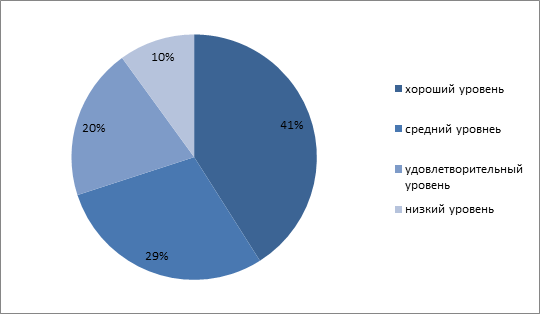 Характеристика Критерии оценивания Диагностические задачи Диагностические задачи Специалист Коммуникация как взаимодействие. Коммуникативные действия, направленные на учет позиции собеседника. - понимание возможности в общении со сверстниками и взрослыми; - ориентация на позиции других людей; - учет разных мнений. 1 класс Задание Ж. Пиаже «Правое-левое» 2-4 классы Методика Г.А. Цукерман «Кто прав?» Педагог-психолог, педагог. 